Biuro Zakupów 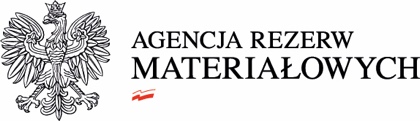 BPzp.261.36.2020Warszawa, dnia  17.07.2020 r.Dotyczy: postępowania o udzielenie zamówienia publicznego na świadczenie
                usług pralniczych dla Magazynu Zamiejscowego ARM w Rucianem-
                Nidzie – znak sprawy: BPzp.261.36.2020Działając na podstawie art. 92 ustawy z dnia 29 stycznia 2004 r. Prawo zamówień publicznych (Dz. U. z 2019 r. poz. 1843, z późn. zm.), Zamawiający informuje, że wybrał ofertę nr 65 złożoną przez: „DORADO” s.c. Robert Maciejczuk, Agnieszka Maciejczuk, ul. Noniewicza 38B, 
16-400 Suwałki Cena: 46 371,00 zł Uzasadnienie: Jest to oferta z najniższą ceną Uzyskane punkty: 100,00. Wykonawca spełnia warunki udziału w postępowaniu, a złożona oferta nie podlega odrzuceniu.Informacja o nazwach (firmach), siedzibach i adresach wykonawców, którzy złożyli oferty w przedmiotowym postępowaniu, a także punktacja przyznana ofertom:Nr ofertyNazwa i adres WykonawcyCena brutto (zł)Punktacja za kryterium Cena65„DORADO” s.c. Robert Maciejczuk, Agnieszka Maciejczuk, ul. Noniewicza 38B, 
16-400 Suwałki46 371,00100,0066JMG PRALNIA WODNA, Michał Grzelczak, 
ul. Nowogrodzka 41, 18-400 Łomża59 163,0078,3867Szpital Ogólny im. Witolda Ginela w Grajewie, ul. Konstytucji 3-Maja 34, 19-200 Grajewo79 950,0058,00